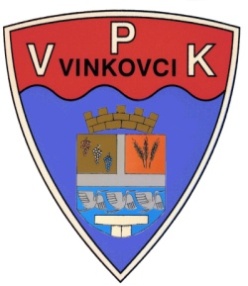 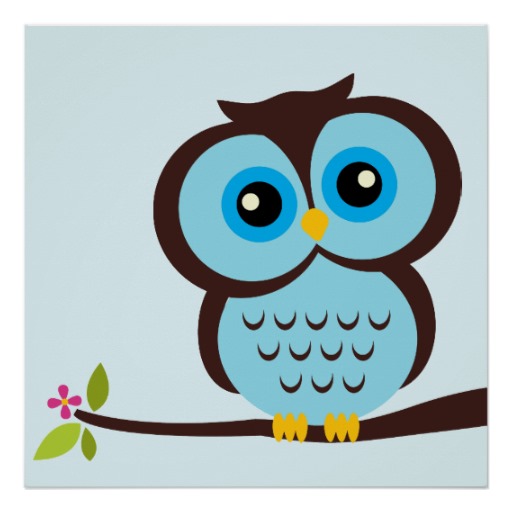    2. SOVA KUP         VINKOVCI 
Vinkovački plivački klub poziva Vas na plivačko natjecanje u spomen naZlatka Markasovića – SovuOrganizator :										Vinkovački plivački klubDatum : 											21.05.2016 ( subota )Mjesto :											Bazeni Lenije, H. D. Genschera 14 , 32100 Vinkovci 				25 m / 6 staza, temperatura vode 27 °C						Mjerenje : elektronsko	Satnica natjecanja :										Sastanak delegata 	   10:45 ( prostorije kluba )					Rasplivavanje	   11:00								Početak natjecanja   12:00								Kategorije : 																Program natjecanja :									Pravila natjecanja : Natjecanje se održava po pravilima F.I.N.A. i u skladu s pravilima HPS – aSvaki natjecatelj može nastupiti u dvije discipline i štafetiStartnina  po natjecatelju iznosi 50 kn ( 6 eura )Startnina  se uplaćuje na žiro – račun kluba IBAN HR1125000091102032188  ili na sastanku delegataTri prvoplasirana natjecatelja nagrađuju se medaljamaPobjednik memorijalne utrke 100 m prsno u muškoj kategoriji nagrađuje se peharom Zlatko Markasović – SOVAOrganizator nije odgovoran za gubitke i oštećenja stvariPrijavom natjecatelja klubovi potvrđuju njihovu zdravstvenu sposobnostPrijave : 												Prijava do srijede 18.05.2016.  LENED-omOdjave : 												Odjava do petka 20.05.2016. Informacije:											Sve dodatne informacije možete dobiti na vpk.vinkovci@gmail.com		ili mob. 092 133 96 45Sportski pozdrav,Organizacijski odbor Sova kupaKategorijaMuškiŽenskiA1999. i stariji2001. i starijeB2000. - 2001.2002. – 2003.C2002. - 2003.2004. – 2005.D2004. – 2005.2006.E2006. i mlađi2007. i mlađeDisciplineKategorije50 m leđnoC, D, E100 m leđnoA, B50 m leptirC, D, E100 m leptirA, B50 m prsnoC, D, E100 m prsnoA, B50 m slobodnoC, D, E100 m slobodnoA, B100 m mješovitoC, D, E200 m mješovitoA, B4 x 50 m slobodnoA, B, C, D, E